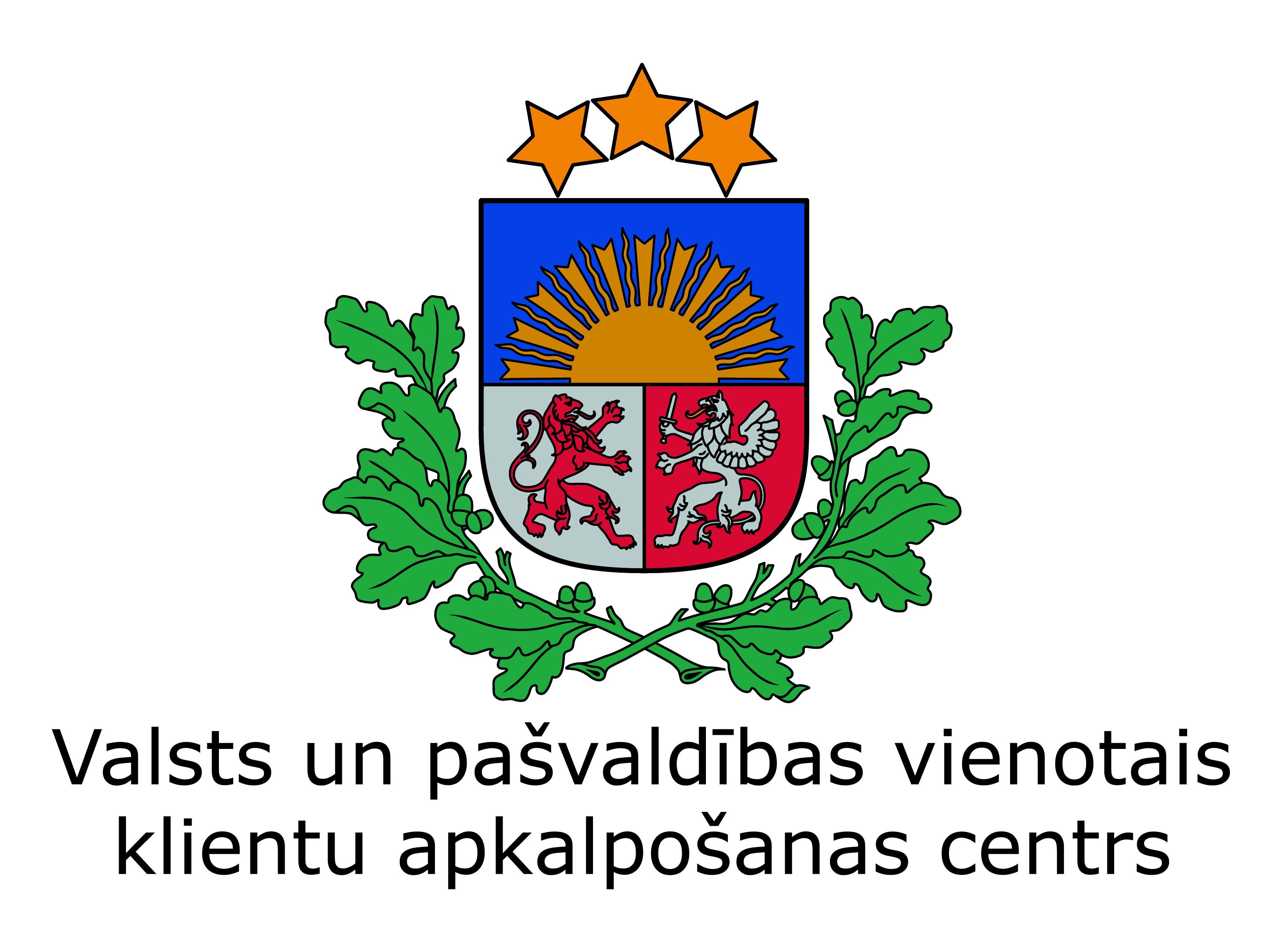 DatumsInformācija plašsaziņas līdzekļiemVirsrakstsIevadtekstsVieta ziņas tekstam. Vieta ziņas tekstam. Vieta ziņas tekstam. Vieta ziņas tekstam. Vieta ziņas tekstam.KontaktiXXX novada Valsts un pašvaldības vienotais klientu apkalpošanas centrs Adrese:Darba laiks: Tālrunis: xxxxx, e-pasts: xxxxxwww.xxxnovads.lv/VPVKAC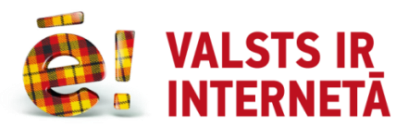 Uzzini vairāk par pašvaldībā pieejamajiem valsts pakalpojumiem arī www.latvija.lv/pakalpojumucentri 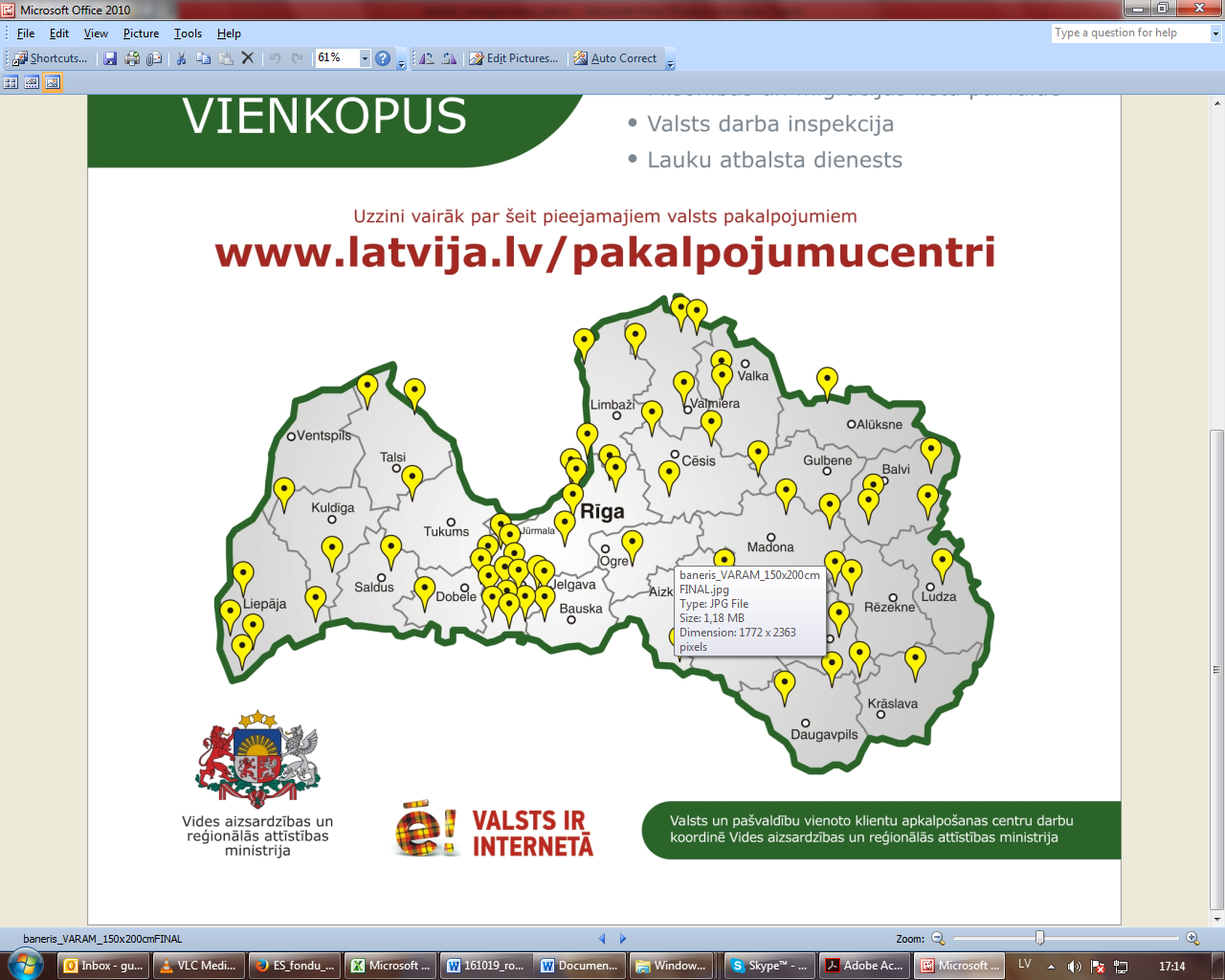 